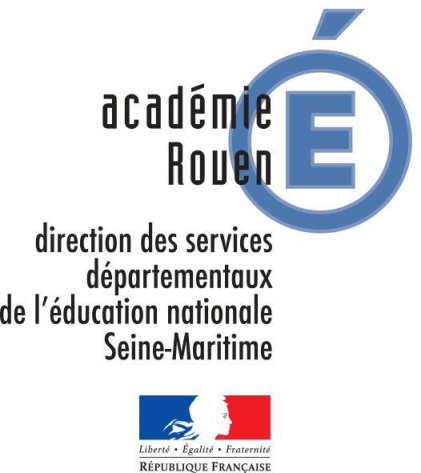 TRANSMISSION D’ELEMENTS D’INQUIETUDESCIRCONSCRIPTION :                                                             Transmis à l’IEN de la circonscription					Signature (obligatoire)Date						Rédigée par Rédigée par Nom et PrénomQualitéÉcole                                                                                           REP+           École                                                                                           REP+           Dénomination exacteAdresse et téléphoneÉlève(s) concerné(s)Élève(s) concerné(s)Nom et Prénom      ClasseDate de naissance et lieu de naissanceLieu(x) de vie habituel(s) de l’ (ou des) enfant(s) - préciser, par exemple « chez ses parents »Lieu(x) de vie habituel(s) de l’ (ou des) enfant(s) - préciser, par exemple « chez ses parents »Parents, représentants légaux ou tiersParents, représentants légaux ou tiersParents, représentants légaux ou tiersNom et PrénomQualitéAdresse et téléphoneExposé de la situationIl s’agit d’une description précise et concrète des éléments d’inquiétude. Il convient d’expliquer les faits dans leur contexte mais également les démarches déjà effectuées par l’école (notamment les propositions faites éventuellement à la famille), de préciser si la famille a un suivi éducatif ou si elle est connue du service social de secteur (si connaissance). Apportez des précisions quant à l’état de l’enfant (santé, comportement…)Recueil des paroles de l’enfant (toujours entre guillemets, pour plus de carté) et circonstances du recueil. En cas de suspicion de violences sexuelles, ne pas prévenir la famille avant évaluation sociale ou médicaleLe parent est-il conscient des difficultés et coopérant ?			 oui	 nonLe parent est-il informé de la démarche de l’informateur ? 	              oui	 non  si  non,  pour quel motif : 